Milí žáci 9. A,  teď už studenti,máte za sebou velmi náročné období, které pro vás  bylo ještě těžší než pro ostatní žáky. Devátý ročník bývá skvělý v tom, že po zkouškách v dubnu si všichni užívají to, že jsou přijati na školy, učivo je fajn, lehké, řeší se výlety, závěrečné večírky, chodí se na zábavné akce a je to prostě pohodový čas.Pro vás však to bylo období, kdy ze dne na den se vše změnilo, zůstali jste doma, nevěděli  jste, kdy a jak budou zkoušky, učení ve škole  bylo nahrazeno distanční výukou, která někomu vyhovovala více, někomu méně a někomu vůbec. Museli jste ze dne na den mít zodpovědnost za plnění úkolů, museli jste si udělat program, rozvrh, donutit se ráno vstát, pracovat. Ne každému se to podařilo. O to více mě těšilo, kolik z vás to dalo výborně, byla jsem pyšná na to, jak šikovné a zodpovědné  mám žáky a dodávalo mi to energii.Zvládli jsme  pomocí distanční výuky probrat tělesa – kužel, kouli,  funkce – lineární, nepřímou úměru, kvadratickou, absolutní hodnotu i funkce goniometrické a dokonce i něco málo z finanční matematiky. Důležité učivo ke zkouškám, obvody, obsahy rovinných obrazců,  z těles krychle, kvádr, hranoly, válec a  jejich objem a povrch, jsme probrali ještě před zavřením školy. Od 11. května jsme dostali možnost připravovat se na zkoušky ve škole, sice jsme se nepotkali všichni, ale bylo to moc pěkné se vidět, i když jsme se učili a ne málo. Také už jsme se  dověděli, kdy budou zkoušky, bohužel jen jeden termín. Tedy opět velice náročné na nervy, které u takové zkoušky pracují na plné obrátky. V této chvíli, kdy  píšu tento  poslední pozdrav,  už máte zkoušky za sebou a už i víte, jak jste dopadli. Většině z vás se to podařilo, jak jste chtěli. Některým to nevyšlo dle představ, přestože jste do přípravy dali všechno, ale řešení se určitě najde a důležité je, že jste přípravu nepodcenili. Myslete na to, že tak těžké, jako jste to měli letos vy, to neměl ještě nikdo.Všem děkuji za moc pěkné roky učení matematiky ve vaší třídě,  užili jsme si legraci, i nějaké to zlobení, ale vždy jsem se k vám těšila a byli jste žáci, na které budu vzpomínat. Přeji vám úspěšné roky na středních školách a hlavně ty nejkrásnější prázdniny, které si zasloužíte.Odpočívejte, užívejte léta a v září vykročte vstříc novým zážitkům, spolužákům a pedagogům tou správnou nohou.Jitka MaradováKontrola řešení pracovního listu z minulého týdne. : 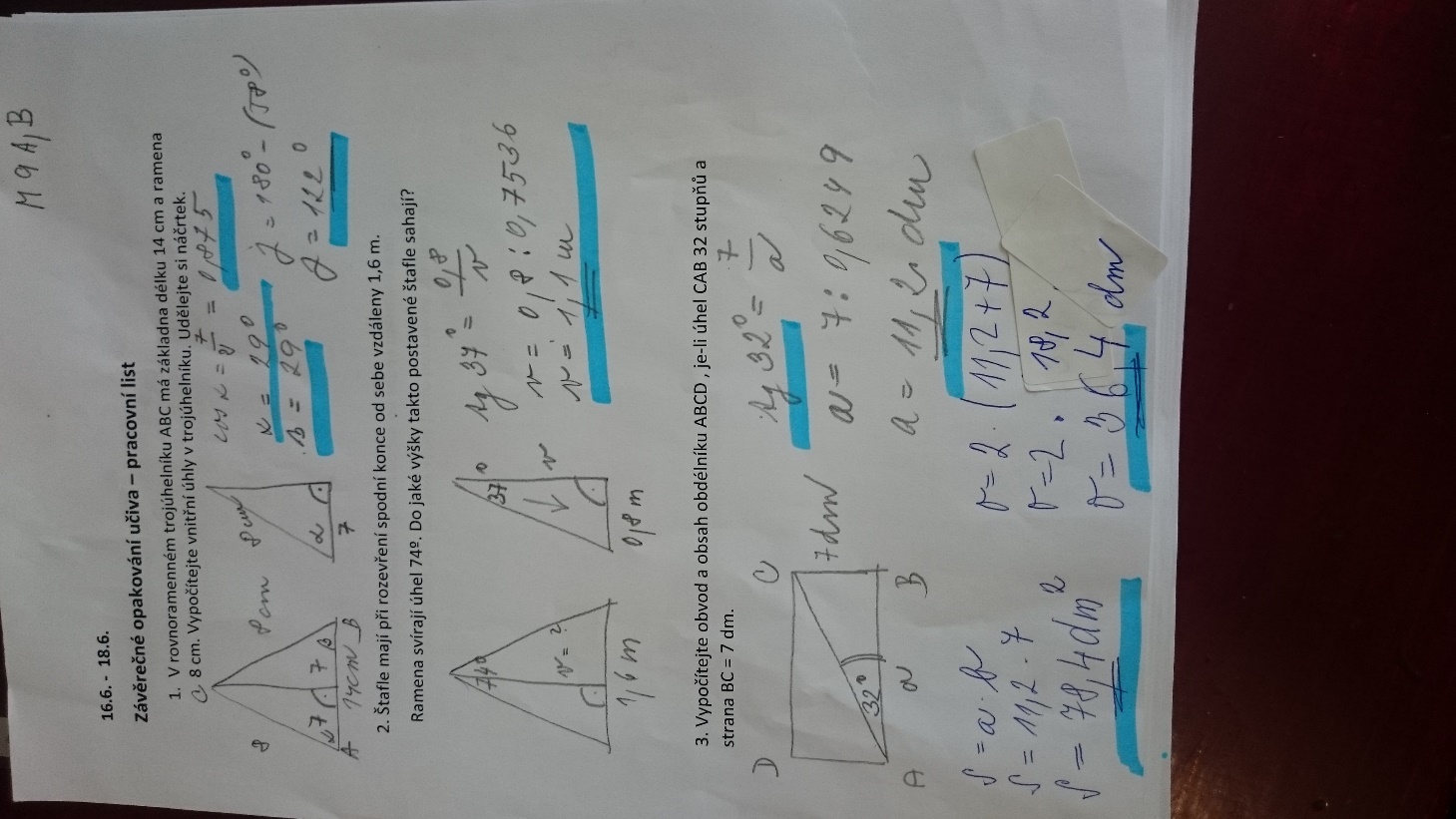 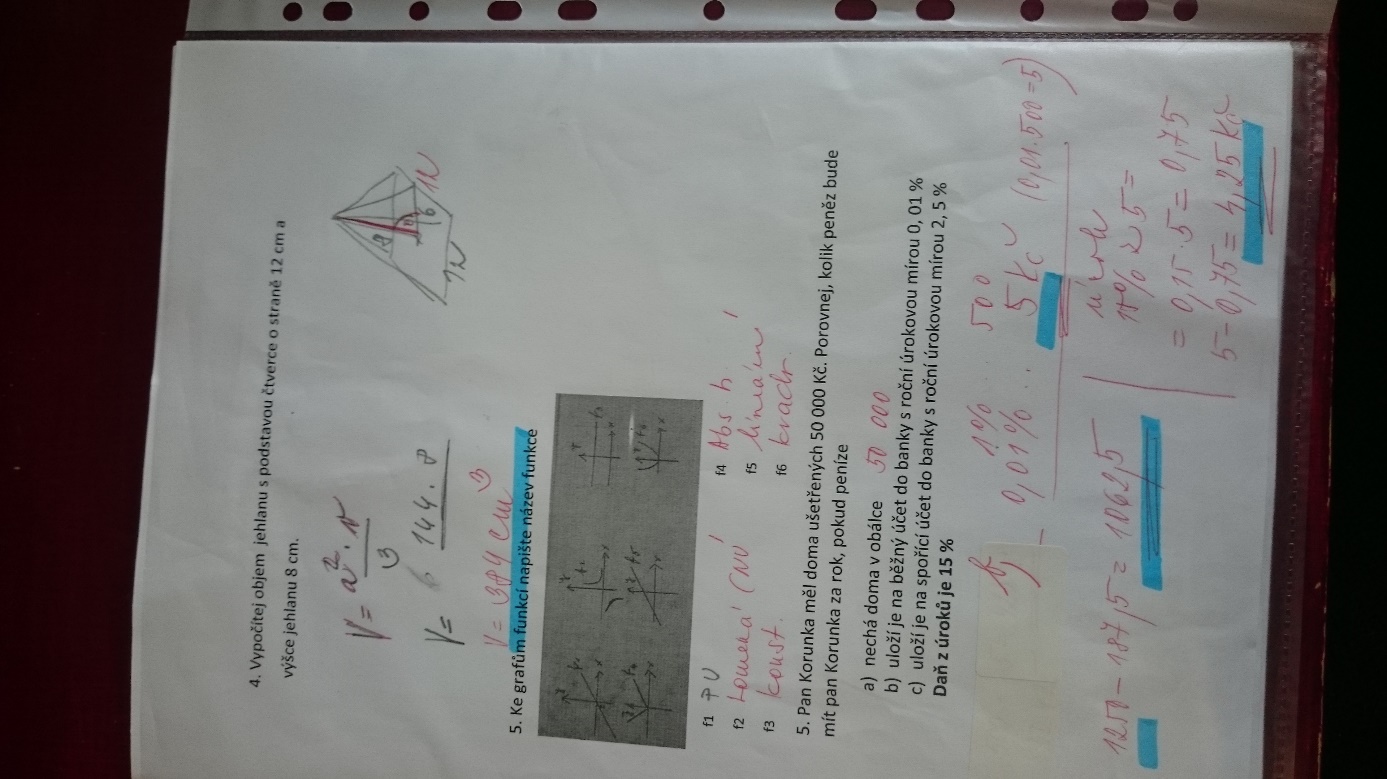 